Практическая работа «Объекты и их множества»Задание:С помощью графического редактора Paint изобразите отношения между понятиями и изобразите эти отношения в виде кругов ЭйлераПонятия: горячий чай, чай, чай с лимоном.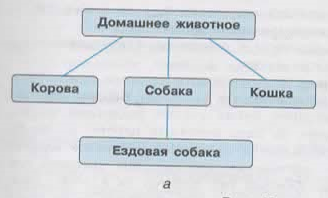 3 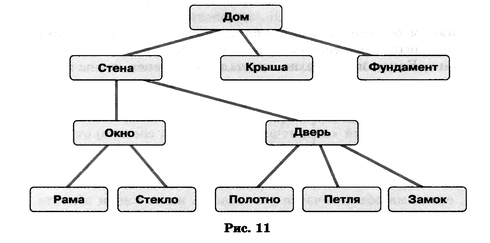 